Associated Student Government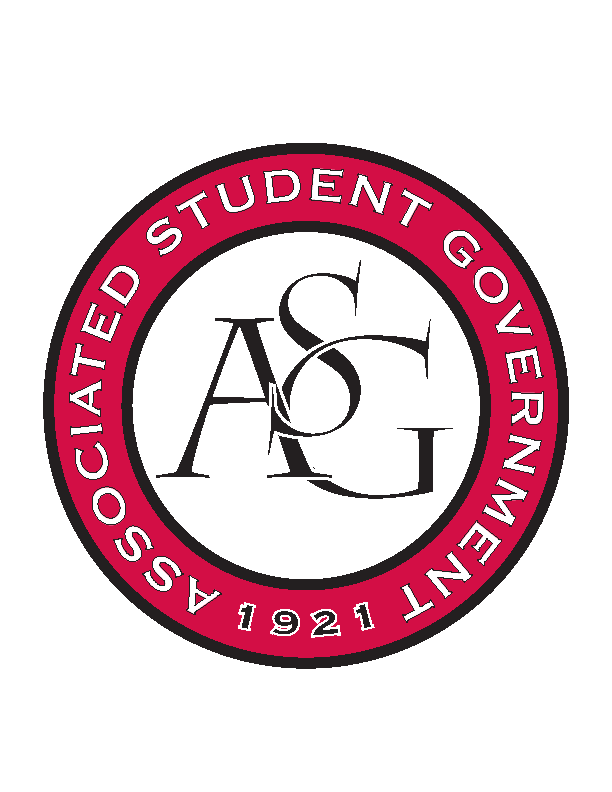 Office of Financial Affairs Meeting MinutesMarch 29, 2018Call To Order Roll Call Adam Jones Colin GonzalezJalen Hemphill Kyle WardPeyton PodschwitPloy PleetissamuthSemien Hagos Sofia HadleyWilliam NeelyProxiesDani ZapataKate HedgecockMadeline BrownMarco Gargano KadariusApproval of the MinutesAppealsCultures and DialoguesNo replies to the email Denied (9-0)Agro-Panama InternationalBull approved (6-3)Audit ReportsOld BusinessIranian Students AssociationSecond round approved (7-1)$251.15Russian-Eurasian Student OrganizationSpeaker is an American citizenSecond Round Approved (9-0)IEEE Women in Engineering Student Branch Affinity Group at the University of ArkansasSecond Round Approved (9-0)Electrochemical Society - University of Arkansas student chapter – ConferenceSecond Round Approved (9-0)Electrochemical Society - University of Arkansas student chapter – EventSecond Round Approved (9-0)Advertising ClubAll questions were answeredMotion to cut the second nightSecond Round Approved (9-0)Price per head is over by .23 centsMotion to cut to $1,320Approved (9-0)Second round approved (9-0)Arkansas Chemical Engineering Graduate StudentsNo co-sponsorshipSecond round approved (9-0)UARK GamingSecond round approved (6-3)New BusinessPeople Respecting the Individual Differences and Equality Itemized list of food DJ should be included as non-studentsHow do you calculate 45 attendees?What are the lights for How will you have the educational conversation Formal attire should only be “encouraged” not “required”Approved (7-0)Filipino Students OrganizationSounds like networking – what is the educational value of the eventProvide an agendaWhere are the numbers coming from?Does “community” refer to only Filipino community?What are you cooking?Approved (4-3)You Ought to Live OptimisticallyAsk for an invoiceCannot fund expresso makersCannot fund the tea setApproved (7-0)Light of LoveCannot fund events with TBD speakers$200 brochures – can only be funded if used as educational materialadd required advertisingAre the brochures made or bought?Denied (7-0)Chinese Language and Culture Club – ShirtsDenied (7-0)Chinese Language and Culture Club – Event Add mandatory advertisingVendor and prices requestedDrinksMotion to cut wine Is there an approved kitchen in Kimpel?How essential is the cooking wine for the recipe? Chi AlphaCannot recognize individuals Line 226 of the Standing RulesLine 254- cannot fund gifts or awards Denied (7-0)Greek Life Budget PortalApproved (5-0-2)AnnouncementsFunding SessionsRemember to do audits!Adjournment 